CITY OF MADISON, MINNESOTACHICKEN PERMIT APPLICATIONSCALED SITE PLANPlease include the following on your Site Plan:Property Address, Lot Lines, Lot Dimensions, and Copy of Legal DescriptionAll Existing Structures and DrivewaysLocation and Dimensions of Coop and RunLocation of any FencingCoop and Run Distance to Lot LinesCoop and Run Distance to Other Buildings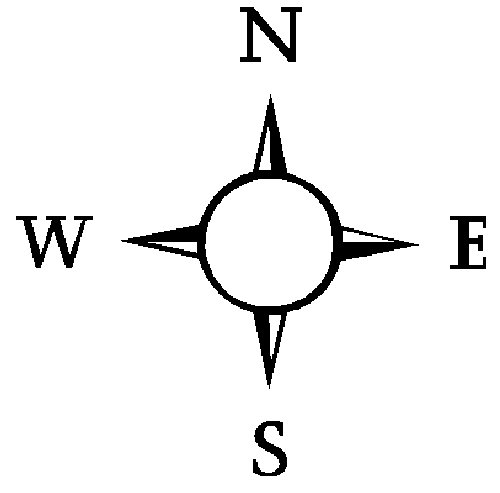 Site Address for Chickens:  __________________________________________________________________                                                     Applicant Name:  ______________________________________________  Phone: ____________________Applicant Signature: ____________________________________________  Date: _____________________Email Address: ____________________________________________________________________________Property Owner Name: _________________________________________  Phone: ____________________Address: _____________________________________________________________ Date: ______________Property Owner Signature: (if different than applicant): __________________________________________Number of chickens:  _______   Dimensions of chicken coop: ______________________________________                                                          Dimensions of chicken run: _______________________________________Description of exterior materials for coop and run: ______________________________________________________________________________________________________________________________________Is there a fence surrounding coop and run?            Yes _____        No ______Description of fence including location, size, and materials: ______________________________________I hereby acknowledge that this information is complete and accurate; that the work will be in conformance with City of Madison ordinances; that I understand that this is not a permit, but only an application for a permit.  I acknowledge that structures will be constructed in accordance with the approved plans._____________________________________                    _____________________________________Applicant’s Printed Name                                                       Applicant’s SignatureAnimal Control Officer                Inspection Date: _____________   Signature: _________________________Approved _______  Denied ________Notes: ____________________________________________________________________________________________________________________________________________________________________________ City Clerk’s Office                      Permit Issuance Date: _____________________  Term:  One YearRenewal application due 60 days prior to Permit Expiration Date.__________________________________________City Clerk’s Office Staff Signature                                                                                                                                                                                                                                                                                                                                                       City of Madison, Minnesota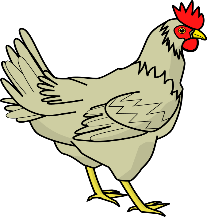 404 Sixth AvenueMadison, Minnesota 56256www.ci.madison.mn.us